Supported	Independent	Group  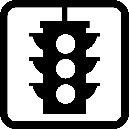 L.O. To use nouns, verbs and adjectives to rewrite a traditional Christmas song.On the twelfth day of Christmas my true love sent to me:
12 ___________________ _______________________
11 ___________________ _______________________
10 ___________________ _______________________
9 ___________________ _______________________
8 ___________________ _______________________
7 ___________________ _______________________
6 ___________________ _______________________
5 ___________________ _______________________
4 ___________________ _______________________
3 ___________________ _______________________
2 ___________________ _______________________
and a ______________ in a _______________Supported	Independent	Group  L.O. To use nouns, verbs and adjectives to rewrite a traditional Christmas song.On the twelfth day of Christmas my true love sent to me:12 Drummers Drumming11 Pipers Piping10 Lords a Leaping9 Ladies Dancing8 Maids a Milking7 Swans a Swimming6 Geese a Laying5 Golden Rings4 Calling Birds3 French Hens2 Turtle Dovesand a Partridge in a Pear TreeSupported	Independent	Group  L.O. To use nouns, verbs and adjectives to rewrite a traditional Christmas song.On the twelfth day of Christmas my true love sent to me:12 Nouns are Verb-ing 11 Nouns are Verb-ing10 Nouns are Verb-ing9 Nouns are Verb-ing8 Nouns are Verb-ing7 Nouns are Verb-ing6 Nouns are Verb-ing5 Adjective Nouns4 Adjective Nouns3 Adjective Nouns2 Adjective Nounsand a Noun in a NounOn the twelfth day of Christmas my true love sent to me:12 Drummers Drumming11 Pipers Piping10 Lords a Leaping9 Ladies Dancing8 Maids a Milking7 Swans a Swimming6 Geese a Laying5 Golden Rings4 Calling Birds3 French Hens2 Turtle Dovesand a Partridge in a Pear Tree